Intelligence ModuleWhat is Intelligence?The ability to learn from experience, solve problems, and use knowledge to adapt to new situations.Howard Gardner (1943)Author of theory of multiple intelligences.-Argues that there are at least8 different types of intelligenceGardner’s Types of Intelligence: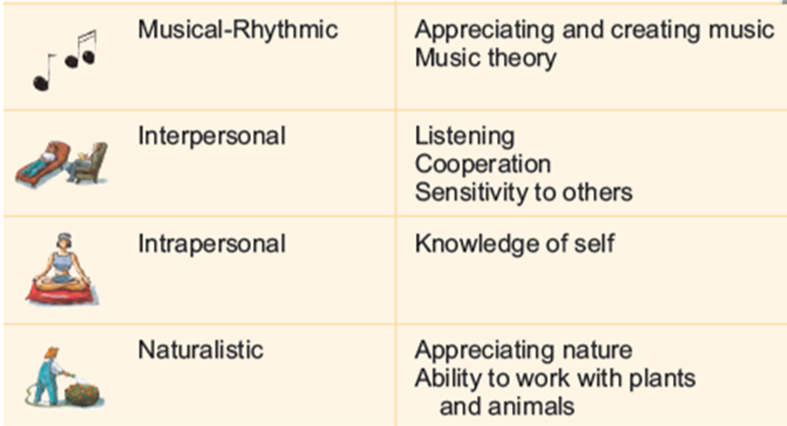 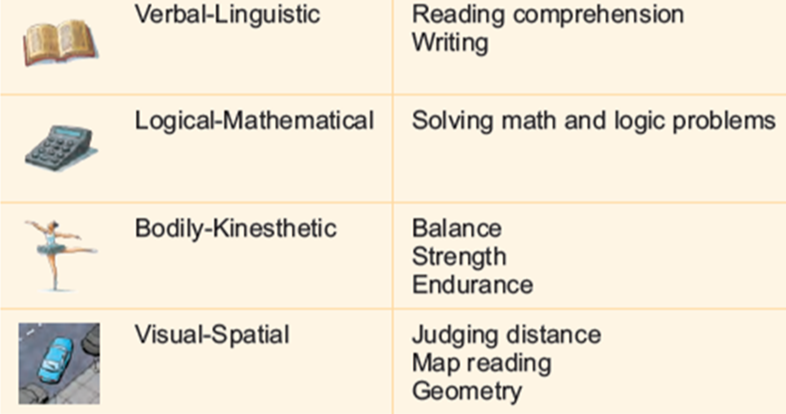 Robert Sternberg (1949-3 different intelligences:1. Analytic· Traditional view· Stressed in Schools2. Creative· New ideas· Adapt to new3. Practical· Common Sense· Apply, Use, DoEmotional Intelligence:· In touch with feelings of self and othersAnother theory of intelligence, distinguishes between academic and emotional intelligence.Academic skills seem different from social skills that flow from emotional intelligence. Perhaps this is why academically bright people are not much better than average folks when it comes to success in occupations, marriages, child‐rearing and maintaining mental health.Intelligence TestingEven though intelligence tests are widely used, there is much misunderstanding about what thetests can, and cannot, tell us.Alfred Binet (1857-1911)• Developed first intelligence test to classify children‛s abilities using the concept of mental age.Mental Age :• Chronological age that corresponds to difficulty of questions a child can answer.Ex: Theoretically, average 8yearold has mental age of 8 years.Chronological Age:• Actual age of a personWilliam Stern (1871 - 1938)Intelligence is calculated using mental age (from intelligence test) and chronological age.Intelligence Quotient:IQ score = (MA/CA) x 100Average Inteliigence is 100Range between 85-100The following terms were once used as medical terminology but are no longer considered derogatory and have been replaced:"idio" (idiot) "lacking professional skill" or "incapable of ordinary reasoning" IQ = 025 Mental age = 03"imbecillus" (imbecile) = "weak" or "weak minded" IQ = 2650 Mental age = 37"moros" (moron) = "dull" IQ = 5170 Mental age = 712 Mild intellectual disabilityMensa	top 2 percentile (130 and higher)IQ scores are useless unless obtained from a valid standardized testMensa test: $40USD... practice tests online ... about 100,000 mensans in 100 countriesGeneral Intelligence:· Factor believed to influence all intelligences.Charles Spearman called this factor 'g'. Idea that if you are smart in one way, you tend to besmart in many/all other ways.WESCHLER INTELLIGENCE SCALE•Intelligence test, developed by David Weschler which included:–Different tests for different age groups–Separate scores for verbal and nonverbal abilities–SubtestsMost Widely Used Intelligence Test In The USTypes of TestsAchievement Tests:- Measure what's been accomplished.- Learned Prior, more directEx: SchoolsAptitude Tests:- Predict future performance.- CAN do, broader rangeEx: SATTypes of Tests of IntelligenceA Fair Test Must Have:Reliability· the extent to which a test yields consistent results.Ie: If a test is reliable, then the results will be the sameno matter who gives the test.Validity· Extent to which a test measures or predicts what it issupposed to.Example: What if I designed a test to measure your intelligenceby checking your hat size? It would be reliable.. but not valid